Первичная профсоюзная организация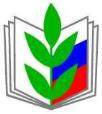 МУНИЦИПАЛЬНОГО БЮДЖЕТНОГО ДОШКОЛЬНОГО ОБРАЗОВАТЕЛЬНОГО УЧРЕЖДЕНИЯ «ДЕТСКИЙ САД № 37 «ВЕСНЯНКА» ГОРОДА РУБЦОВСКАГРАФИК ПРОВЕДЕНИЯ ДНЕЙ ОХРАНЫ ТРУДАв МБДОУ «Детский сад № 37 «Веснянка»на 2024 годСОГЛАСОВАНО:УТВЕРЖДАЮ:Председатель ППО МБДОУ«Детский сад № 37 «Веснянка»Заведующий МБДОУ «Детский сад № 37 «Веснянка»__________ Н.Ю.Головко___________ Т.М.Толмачева«_____» ___________2024 г«____» ____________2024 г№ п/пСрокиСодержаниеОтветственные1АвгустАдминистративное совещание по вопросам готовности ДОУ к началу учебного года.Заведующий, ответственные за проведение инструктажа2Сентябрь1.Контрольный рейд комиссии по ОТ по безопасному использованию электроприборов и оборудования.Вопросы, подлежащие проверке:- маркировка (220В),- исправность розеток и выключателей,- исправность утюгов, электромясорубок, холодильных установок, стиральной машины, пылесосов, аудио- и видеотехники,- наличие на рабочих местах инструкций по безопасному использованию электрооборудования.2.Своевременность прохождения планового медосмотра сотрудниками.Комиссия по ОТ, медсестра3Октябрь1.Наличие инструкций и наглядного информационного материала по ОТ, оформление уголка по ОТ.2.Обеспечение сотрудников спецодеждой и другими СИЗ.Комиссия по ОТ, медсестра, председатель ППО4Ноябрь1.Выполнение Соглашения по ОТ.2.Состояние документации по ОТ (планов, графиков, заполнение журналов и т.д.)Комиссия по ОТ, медсестра, председатель ППО5Декабрь1.Инструктаж по безопасному проведению Новогодних праздников.2.Рейд по проверке условий для безопасного проведения Новогодних праздников.Вопросы, подлежащие проверке:- наличие приказа по проведению праздников,- проверка состояния электрогирлянд,- состояние пожарного оборудования,- наличие планов эвакуации в группах, музыкальном зале, коридорах и т.д.,- подготовка дополнительных средств пожаротушения (мокрые и сухие одеяла, ведра с водой и песком),- подготовка аптечек,- использование безопасных материалов при оформлении зала и групповых помещений,- готовность пожарных выходов,- планирование работы с детьми и родителями по вопросам безопасного проведения праздниковКомиссия по ОТ6Январь1.Санитарное состояние производственных и бытовых помещений, наличие и состояние аптечек первой медицинской помощи.2.Своевременность прохождения медосмотров.Комиссия по ОТ, медсестра7Февраль1.Соблюдение мер безопасности при хранении и применении ядовитых, химических, легковоспламеняющихся веществ.2.Состояние и эффективность работы вентиляционных установок, отопления и освещения.Комиссия по ОТ8Март1.Рейд по профилактике производственного травматизма.2.Состояние работы с детьми по ОБЖ.Старший воспитатель9Апрель1.Профилактическое занятие по эвакуации детей из ДОУ при чрезвычайных ситуациях.2.Анализ проведения практического занятия.Старший воспитатель10Май1.Административное совещание по подготовке к работе в летний период.2.Проведение инструктажа.Старший воспитатель, ответственный за проведение инструктажа